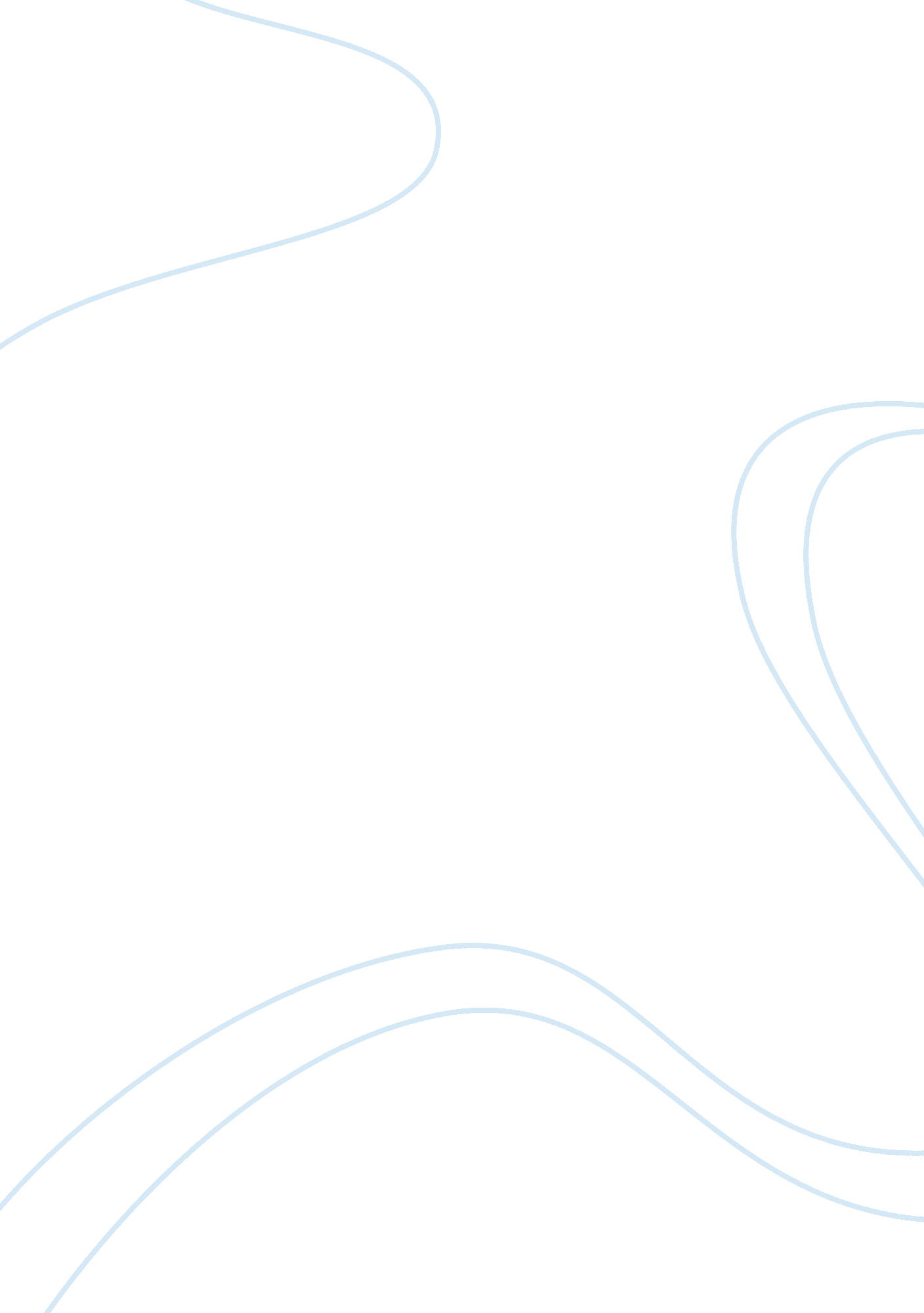 Sop for mechatronicsCountries, Bangladesh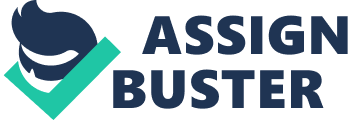 Statement of Purpose It is my absolute pleasure to write this statement in order to show my interests, and to show my inspiratons, wishes, experience andcareer, goals. It was early 1998, when I was in class six, my maternal uncle established an automobile workshop which was only two minutes far on foot from our home. All kinds of overhauling and body repairing work were done in the workshop. I used to go to the shop almost everyday during coming from my school. I became habituated going to the shop looking how the engines were overhauled, damages of body were repaired. I was really fascinated looking how the engine’s power transmit to the wheels and how the springs and shock absorbers absorb the shocks which saves passengers from shocking. These phenomenons stimulated me to dream to be that person who makes these systems and to think about my career in automobile field. My confidence always grew as the calendar shrank. While selecting my Bachelor Degree subject, I wanted to study a subjet which should be completely centered on Automobile Engineering; but in Bangladesh I did not get any institution which has a Bachelor or Masters or PhD Degree on Automobile Engineering. So I selected Mechanical Engineering as my Bachelor Degree subject as only this is the subject in Bangladesh which has inter-relation with Automobile Engineering. From mychildhood, I was very much curious about the cars, their systems, novelty and modernity. I always dreamt to be that person who makes it. This curiosity drove me to attend and take part in various seminars, symposium and work groups which are related to these fields while undertaking my under graduate studies. Bangladesh is a country in which more than 0. million car have occupied the roads and the number is increasing day by day. presently the car manufacturing company TagAZ, Malaysian Agate group and Japanese Mitsubishi company are in a process of building car factory in Bangladesh which will extend the doors for Automotive Engineers. As in Bangladesh there is no any university which teaches Automotive Engineering, many top positions of Automobile job sectors in Bangladesh have been captured by Indian Automotive Engineers. Studying in Automotive Systems not only will open the doors of my career but also will give me the opportunity to serve my country. Needless to say, the main purpose of me seekingeducationin Esslingen University of Applied Sciences is to acquire the skills necessary to launch myself into a career in Automotive Systems. The university also offers balance between theory and practical and focuses on individual supervision. Farid Miah 